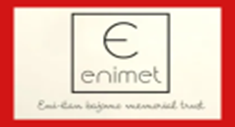 ENIMET Sponsorship Application FormApplicants’ InformationPersonal Circumstances (Reason why you need the sponsorship)	Education/ QualificationPlease note that proof of qualifications and certificates will be required during selection process.Parents / Guardians InformationFinance SectionHealth SectionAdmission DetailsPersonal statement ReferencesPlease provide name of Teacher / Principal or Head of school for reference purposesCompleted application form and documentation must be emailed to ENIMET Education Committee at education.enimet@gmail.comFull Name AddressTelephone/ MobileEmail Date of Birth:Are your parents aliveMother (Yes/No) Father (Yes / No)Application for University or Secondary school sponsorshipName of School / UniversityIs this a Public or a Private school?Have you been admitted to this school?Length of Scholarship you seek (Full or Part)School Study Dates- Date achievedQualification and Grade Do you have Certificates?Mother’s Name, Address and TelephoneFather’s Name, Address and TelephoneGuardian Name, Address and TelephoneProof of Household incomeDo you suffer from any of the following health conditions? Yes/No  Blood PressureDiabeticHeart or circulatory disorders Stomach or intestinal disorders Any condition which causes difficulties sleeping Chronic chest disorders, especially if night time symptoms are troublesome Any medical condition requiring medication to a strict timetable Tell us any other health factors that might affect fitness to studyName of school you got admission intoAddress of SchoolYear / Session of admissionCourse of studyDuration of studyDid you have conditional or unconditional admission?How do you intend to fund yourself throughout the duration of studies?Have you received any other grants for part or full payment of any items?Itemised FeesPer termAnnuallyAdmission FeesTuition feesBooks and stationery UniformsAccommodation feesTransportation feesOther Items:(list them)1.2.3.4.*Personal statement should be no longer than 500 words, use this opportunity to talk about your skills, any relevant experience and why the scholarship would be right for you. (For example, you can mention your chosen course and what led you to choose it) Name of Reference No.1:Address:Phone Number:Email Address:Name of Reference No.2:Address:Phone Number:Email AddressName of Reference No.3:Address:Phone Number:Email Address: